Муниципальное дошкольное образовательное учреждение «Детский сад «Рябинка»Принято на педагогическом совете                                Заведующий МБДОУ «ДС«Рябинка»№       от                          2018 г.                                                                           Т. Г. Мусацкова          Квест – игра по ПДД. Тема: «Поможем Светофорчику» Образовательная область «Социально – коммуникативное развитие» (формирование основ безопасности)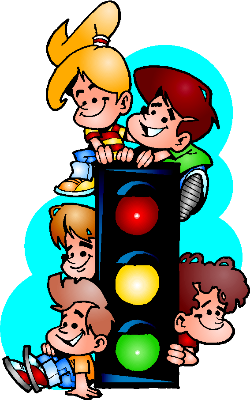 Подготовил воспитатель Дейнега Ольга Минжуровнаг. Новый Уренгой 2018 годКвест-игра «Помоги Светофорчику».Цель: Пропаганда основ безопасного поведения на дороге. Изучение правил, через игру. Формирование осознанного отношения к своему здоровью, через соблюдение правил дорожного движения.Задачи:Учить детей различать дорожные знаки, предназначенные для водителей и пешеходов;Закреплять правила дорожного движения через игровые ситуации;Пропагандировать здоровый образ жизни и приобщать детей к физкультуре и спорту;Развивать двигательные навыки и умения, физические качества, внимание, координацию движения;Развивать мышление, память, речевую активность;Воспитывать дисциплинированность, чувство коллективизма, культуру поведения.Оборудование и материалы:Под музыку песни «Зеленый свет» В. Леонтьева дети входят в зал, их встречает светофор. (взрослый в костюме, но круги на груди не раскрашены).Светофор (грустно): Ребята! Я попал в беду, в нашей стране дорожных знаков начались недобрые времена! Все стали ссориться. Вот и я не исключение! Поспорил с дорожными знаками, кто важнее – я или они. До такой степени мы с ними поссорились, что проснулся я сегодня утром, а цвета моих сигнальных лампочек стали бесцветными. Я теперь не могу регулировать движение на перекрестках ни машинам, ни пешеходам. Что же мне делать?Воспитатель: Не переживай, светофор! Наши ребята тебе помогут! Конечно же мы с ребятами знаем, что ты очень важен, когда помогаешь нам переходить дорогу, но и знаки очень важны, без них на дорогах была бы полная неразбериха. Вот, например, как бы мы узнали, где нам перейти дорогу, или где находится остановка для автобусов.Светофор: Ребята! Вы очень мне поможете, если вернете мои сигналы! А вы помните, каких они цветов? (ответы детей) а я вам обещаю, что больше ни с кем не буду спорить.Воспитатель: Ну что ж, не будем терять время, приступим к поиску! Но как же мы будем искать, и где?Светофор: Ой, я совсем забыл, у меня же есть подсказка для вас! Утром мне пришло письмо вот с этой картой, наверное, в ней разгадка! (отдает ведущему карту)На карте видно, что в несколько этапов дети должны собрать все цвета Светофорчика, а в конце за успешное прохождение квеста получить подарочки.1 этап: «Вопросительный знак» - «Отгадай загадки про дорожные знаки» Ведущий загадывает загадки с демонстрацией больших дорожных знаков – отгадок.На обочинах стоят,Молча с нами говорят. Всем готовы помогать. Главное – их понимать. (Дорожные знаки)... 
          2. Эй, водитель осторожно!Ехать быстро невозможно.Знают люди все на свете-В этом месте ходят дети! (Знак «Дети»)3. Этой зебры на дорогеЯ нисколько не боюсьЕсли все вокруг в порядке,По полоскам в путь пущусь. (Знак «Пешеходный переход»)4. Под этим знаком, как ни странно,Все ждут чего-то постоянно.Кто-то сидя, кто-то стоя…Что за место здесь такое? (Место остановки автобуса)5. Милицейских нет фуражек,А в глазах стеклянный свет,Но любой машине скажет:Можно ехать или нет. (Светофоры.)6. Предупреждает этот знак,Что у дороги здесь зигзаг,И впереди машину ждётКрутой.........опасный поворот7. Там, где сложный перекресток,Он – машин руководитель.Там, где он, легко и просто,Он для всех – путеводитель. (Регулировщик)8. В дождь и в ясную погоду -Здесь не ходят пешеходы.Говорит им знак одно:«Вам ходить запрещено!»  («Движение пешеходов запрещено»)Если дети правильно ответили на все вопросы и правильно назвали показанные дорожные знаки, то они получают красный сигнал светофора.Загорелся КРАСНЫЙ свет, Стой, малыш, прохода нет.2 этап «Полоса препятствий»Воспитатель: Полосатый переходПешеходов разных ждет:Идет с коляской мама,Идет с собачкой дама,Несет малыш игрушку,Старик ведет старушку,Две девочки идут,Машины смирно ждут.А сейчас я вам предлагаю пройти полосу препятствий! Хотите? Девочки -это будущие мамы, поэтому вы должны подойти и выбрать себе любую коляску с малышом. Мальчики –будущие папы, которые умеют водить машины. Вы становитесь водителями и должны выбрать себе любой руль. Перед вами дорога, на которой повсюду преграды, вы должны проехать до финиша и не задеть преграду. На финише вы увидите пазл, которой нужно собрать. Каждый участник в конце своей поездки выкладывает одну часть пазла. Если всё выполните правильно, то узнаете какой дорожный знак здесь изображен.После прохождения полосы препятствий участники получают сигнал желтого цвета (круг из цветного картона)Загорится жёлтый глаз-Переход закрыт для вас! Когда жёлтый свет горит,Он приготовься говорит. «Музыкальная пауза»Светофорчик: Ребята, на улице нужно быть очень внимательным и сейчас я проверю вашу внимательность.Звучит веселая музыка, игра «Три огонька у светофора».Воспитатель: Мы поиграем в игру называется она «Три огонька у светофора». Условия игры: я показываю вам зелёный кружок, вы шагаете на месте; красный – замерли; жёлтый – смотрим по сторонам. (Играем 2р.)3 этап. Игра –рисование «Юные художники».Ну что ж, ребятишки, девчонки и мальчишки!  А мы с вами продолжаем! Предлагаю выбрать предложенные знаки, подумать и дорисовать недостающие элементы в них (раскрасить цвета у светофора, дорисовать автобус).1.СветофорДолжен каждый знать шофер,Что главней всех светофор:Если смотрит красным глазом,Останавливайся сразу.Если вспыхнул желтый глаз, Жди, он сменится сейчас.А зеленый глаз зажжет – Смело поезжай вперед!Автобусная остановкаЕсли ты собрался с другомВ зоопарк или в кино,Подружиться с этим знакомВам придется все равно,Он домчит вас быстро, ловкоЗнак автобусная остановка.Воспитатель: Потрудились вы на славу!!! А сейчас мы с вами проведем небольшую разминку. Я задаю вопрос, если вы согласны, громко крикнете в ответ «Это я, это я, это все мои друзья» и хлопайте в ладоши. Если нет, тогда топайте ногами.- Кто из вас идёт вперёд только там, где переход? (да)- Кто вблизи проезжей части весело гоняет мячик? (нет)- Кто из вас в вагоне тесном уступает старшим место? (да)- Знает кто, что красный свет, это значит, хода нет? (да)- Знает кто, что свет зелёный - означает, по дороге каждый смело пусть шагает? (да)- Кто бежит вперёд так скоро, что не видит светофора. (нет)- Кто ГИБДД помогает, за порядком наблюдает. (да)Молодцы!Светофорик: «На улице будьте внимательны, дети.Твердо запомните правила эти.И выполняйте их строго всегда,Чтоб не случилась большая беда:Эти правила запомниИ ребятам расскажи:Тротуар -для пешеходов,А дорога для машинНе везде играть в футболМожно. Это ясно.На дорогу выбегатьЗа мячом -опасно!До беды -один шажок,Бейте все тревогуМчаться в санках хорошо,Но не на дорогу.Не послушались -беда,Сами виноваты.Не катайтесь никогда у дорог, ребята!»Воспитатель: Молодцы, ребята! Вот мы и заработали последний сигнал светофора, Светофор на этот раз
Показал Зеленый глаз,
Подмигнул и говорит:
«Ехать можно, путь открыт!”»Ну вот, все цвета мы собрали, теперь светофорчик может опять управлять движением на перекрестках. Понравилось вам сегодня помогать Светофорчику? (ответы) Что больше всего понравилось? (ответы)Посмотрите на карте изображен подарок! Светофор раздаёт раскраски «Правила дорожного движения».Воспитатель: Давайте попрощаемся со Светофорчиком! И пообещаем ему, что всегда будем соблюдать правила дорожного движения!Дети прощаются. Светофор уходит. Дети отправляются в группы.Литература:1.Скоролупова  О.  А.  Занятия  с  детьми  старшего  дошкольного  возраста  по  теме  «Правила и безопасность дорожного движения». -М., 2007.2. Саулина Т. Ф. Три сигнала светофора: Ознакомление дошкольников с правилами дорожного движения –М.: Мозаика-Синтез, 2008.3. Данилова Т. И. Программа «Светофор» Обучение детей дошкольного возраста ПДД. -СПб, издательство «ДЕТСТВО-ПРЕСС», 2009.4.Н.А.Извекова/ Правила дорожного движения для детей дошкольного возраста. —М.: Творческий центр «Сфера», 2006.5.Хромцова Т. Г. Воспитание безопасного поведения дошкольниковна улице: Учебное пособие –М.:Центр педагогического образования, 2007.Интернет – ресурсы:1.http://nsportal.ru/detskiy-sad/razvitie-rechi/2014/12/07/stishki-o-mashinakhСтихи  для детей о ПДД.14 даст правильный ответ. В этом конкурсе за каждый правильный ответ вы можете получить один флажок. 1. Итак, первая ситуация «Куда бежим мы с пятачком». Три поросенка: Наф-наф, Ниф-ниф, и Нуф-нуф отправились на день рождения к своему другу. Когда они дошли до своего перекрестка, на светофоре горел мигающий зеленый свет. Наф-наф побежал через дорогу бегом, Ниф-ниф пошел шагом, а Нуф-нуф остался стоять на тротуаре. Кто из героев поступил правильно и почему? (Нуф-нуф. Ему лучше не начинать переход проезжей части на мигающий сигнал светофора это показывает на его скорое переключение. Так можно попасть в опасную ситуацию. Ему надо дождаться следующего зеленого сигнала.) 2. «Мальчик и красная шапочка». Незнайка едет на велосипеде в парке. Вдруг встречает красную шапочку на самокате. Красная шапочка говорит: - Что-то скучно здесь, поехали вдоль проезжей части дороги покатаемся. Там дорожка длиннее быстрее кататься можно. Что должен ответить ей Незнайка? (По дороге можно ездить только с 14 лет) 3. «Колобок на дороге». На проселочной дороге катится Колобок, а навстречу ему Волк: - Колобок, колобок, я тебя съем, если не угадаешь загадку! Еду я сегодня к лисе на автомобиле, как положено, на красный сигнал светофора. Слышу, полицейский свистит. Как ты думаешь, почему он меня остановил? (Транспортным средством разрешено ехать по дороге только на зеленый сигнал светофора.) 4. «Телеграмма в Простоквашино». В Простоквашино пришла телеграмма от мальчика он приглашал своих друзей в гости на каникулы в большой город. Пес Шарик и кот и Кот Матроскин собрались и поехали в город. Но они так долго жили в деревне, что забыли все правила дорожного движения. Им бы их выполнить, да куда там, друг ждет. Друзья приехали в город, вышли из автобуса и начали спорить. Шарик говорит, что обходить автобус надо спереди, а Матроскин, говорит, что сзади. Тут мальчик им объяснил, как правильно и безопасно переходить через дорогу. Что сказал мальчик? (проезжую часть дороги разрешается переходить только на перекрестках по пешеходным переходам или в местах, где дорога просматривается в обе стороны. Нельзя обходить транспорт ни спереди, ни сзади. Надо подождать, пока автобус отъедет от остановки).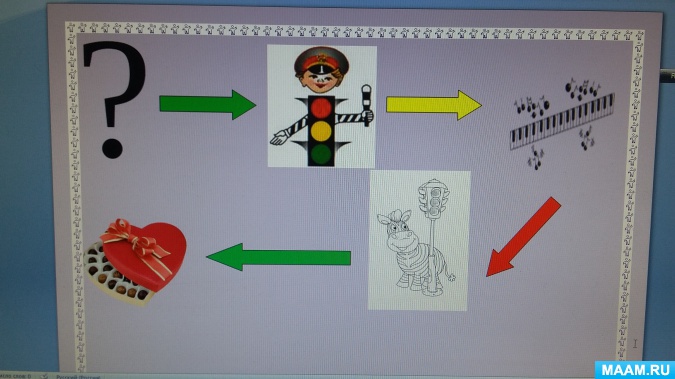 